QUYẾT ĐỊNHVề việc ban hành quy trình tổ chức lấy mẫu xét nghiệm SARS-CoV-2 tích hợp với phần mềm Bluezone trên địa bàn tỉnh Bắc Giang.GIÁM ĐỐC SỞ Y TẾ TỈNH BẮC GIANGCăn cứ Quyết định số 3638/QĐ-BYT ngày 30/7/2021 của Bộ Y tế về việc ban hành Hướng dẫn tạm thời giám sát và phòng, chống COVID-19;Căn cứ Quyết định 1817/QĐ-BYT ngày 07/4/2021 của Bộ Y tế về việc ban hành Hướng dẫn tạm thời việc gộp mẫu xét nghiệm SAR-CoV-2;Căn cứ Quyết định số 296/2016/QĐ-UBND ngày 25/5/2016 của UBND tỉnh Bắc Giang về việc ban hành Quy định chức năng, nhiệm vụ, quyền hạn và cơ cấu tổ chức của Sở Y tế tỉnh Bắc Giang;Căn cứ Công văn số 4229/UBND-KGVX ngày 20/8/2021 của UBND tỉnh Bắc Giang về việc triển khai nền tảng hỗ trợ lấy mẫu và trả kết quả xét nghiệm Covid -19;Theo đề nghị của Trưởng phòng Nghiệp vụ Y và Giám đốc Trung tâm kiểm soát bệnh tật tại Tờ trình số ……/TTr-KSBT ngày      /9/2021 về việc đề nghị ban hành quy định hướng dẫn tạm thời công tác tổ chức lấy mẫu và bàn giao mẫu xét nghiệm SARS-CoV-2,QUYẾT ĐỊNH:Điều 1. Ban hành kèm theo Quyết định này quy trình chức lấy mẫu xét nghiệm SARS-CoV-2 tích hợp với phần mềm Bluezone trên địa bàn tỉnh Bắc Giang.Điều 2. Quyết định này có hiệu lực kể từ ngày ký.Trưởng các phòng thuộc Sở Y tế, Giám đốc Trung tâm Kiểm soát bệnh tật tỉnh, Thủ trưởng các đơn vị trong ngành, các đơn vị được giao nhiệm vụ lấy mẫu và xét nghiệm SARS-CoV-2 và các đơn vị liên quan căn cứ Quyết định thi hành./.QUY TRÌNHTỔ CHỨC LẤY MẪU XÉT NGHIỆM SARS-CoV-2 TÍCH HỢP VỚI PHẦN MỀM BLUEZONE TRÊN ĐỊA BÀN TỈNH BẮC GIANG(Kèm theo Quyết định số      /QĐ-SYT ngày     /9/2021 của Giám đốc Sở Y tế)I. QUY ĐỊNH CHUNG1. Đối tượng áp dụng- Quy định này hướng dẫn cách tổ chức, quy trình thực hiện lấy mẫu xét nghiệm SARS-CoV-2 đối với các đơn vị trong ngành y tế, các cơ quan, tổ chức và cá nhân có liên quan đến hoạt động này.- Trong quá trình triển khai lấy mẫu xét nghiệm SARS-CoV-2, tùy theo điều kiện thực tế và diễn biến tình hình dịch COVID-19, có thể điều chỉnh quy định này để phù hợp thực tiễn tại mỗi thời điểm lấy mẫu và bàn giao mẫu xét nghiệm SARS-CoV-2.2. Phân công công việc- Căn cứ tình hình dịch Covid-19 trên địa bàn tỉnh, quy định về lấy mẫu xét nghiệm tầm soát cho người lao động tại các doanh nghiệp, các cơ quan, đoàn thể các đơn vị, địa phương xây dựng kế hoạch lấy mẫu theo tuần gửi đơn vị được giao nhiệm vụ lấy mẫu (các Sở, Ban, ngành) hoặc các đơn vị đủ điều kiện hợp đồng lấy mẫu xét nghiệm. + Khi xây dựng kế hoạch lấy mẫu, các đơn vị, địa phương phải đảm bảo đầy đủ tất cả các điều kiện liên quan như địa điểm bố trí lấy mẫu, nhân lực hỗ trợ, trang thiết bị (bàn, ghế…) và yêu cầu 100% các đối tượng được lấy mẫu cài đặt bluezone và thực hiện khai báo y tế trên phần mềm Bluezone.      + Chính quyền địa phương, Ban quản lý các khu, cụm công nghiệp và doanh nghiệp chịu trách nhiệm công việc hành chính, điều phối các đối tượng lấy mẫu theo hướng dẫn của đơn vị y tế phụ trách lấy mẫu. Các đơn vị y tế thực hiện các nhiệm vụ chuyên môn (quét mã, nhập thông tin đối tượng, lấy mẫu, vận chuyển, bàn giao mẫu).+ Nhân lực của các đơn vị hỗ trợ (nếu có) sẽ được xem là nhân lực trực thuộc và hoàn toàn chịu sự quản lý điều hành của: (1) Chính quyền địa phương, Ban quản lý các khu, cụm công nghiệp và doanh nghiệp nếu thực hiện công việc hành chính; (2) TTYT nếu thực hiện công việc lấy mẫu; (3) CDC nếu thực hiện công việc xét nghiệm. Nhân lực hỗ trợ này không được xem là một đơn vị độc lập nếu không có quy định trước.- Căn cứ tình hình dịch Covid-19 trên địa bàn tỉnh, quy định về lấy mẫu xét nghiệm tầm soát cho người lao động tại các doanh nghiệp, các cơ quan, đoàn thể các đơn vị tạo đợt lấy mẫu trên nền tảng https://quanlymauxn.bluezone.gov.vn. Đối với các đơn vị chưa có tài khoản tạo đợt thực hiện đăng ký tạo đợt theo mẫu gửi về địa chỉ email: taodotxncovid19@gmail.com trước 16h hàng ngày để Trung tâm Kiểm soát bệnh tật (CDC) tạo đợt cho các đơn vị. - Tài khoản tạo đợt, tài khoản lấy mẫu, mã mẫu đã được cấp đến từng đơn vị lấy mẫu theo hướng dẫn tại Công văn số 489/KSBT-KHNV ngày 09/8/2021 của Trung tâm Kiểm soát bệnh tật và Công văn số 533/KSBT-KHNV ngày 21/8/2021 của Trung tâm Kiểm soát bệnh tật.  II. QUY ĐỊNH CỤ THỂ1. Công tác chuẩn bị- Xác định số lượng công ty, xí nghiệp, thôn, xóm, khu dân cư…, sẽ tổ chức lấy mẫu; số người, thời gian lấy mẫu theo kế hoạch cụ thể đã được thống nhất theo từng ngày/thời điểm trong kế hoạch.1.1. Địa điểm lấy mẫu-  Nguyên tắc: Đảm bảo một chiều, thuận tiện, rộng rãi và giãn cách trong quá trình lấy mẫu, không để xảy ra lây nhiễm chéo và đảm bảo an toàn cho nhân viên y tế, người tham gia lấy mẫu xét nghiệm.-  Địa điểm lấy mẫu có thể là nhà văn hóa, đình làng, trường học … đối với lấy mẫu tại cộng đồng; Hội trường, sảnh, sân…đối với các cơ quan, doanh nghiệp, phân xưởng nhà máy.- Tại khu vực chuẩn bị vào lấy mẫu: Dùng sơn, vôi... kẻ các vạch cách nhau ≥ 2 m, giữa các ghế ngồi để người chờ vào lấy mẫu đảm bảo giãn cách.1.2. Bố trí lấy mẫu- Tùy theo số lượng người được lấy mẫu mà các bên liên quan có sự phối hợp để bố trí nguồn lực (nhân lực, thiết bị…) phù hợp:+ Nhân lực làm công tác tổ chứcĐối với lấy mẫu cộng đồng: Mỗi điểm lấy mẫu bố trí ít nhất 01 cán bộ phụ trách, kèm theo ít nhất 03 người hỗ trợ (đoàn thể, công an, y tế cơ sở của địa phương).Đối với lấy mẫu tại doanh nghiệp, cơ quan: Mỗi điểm lấy mẫu bố trí ít nhất 1 cán bộ phụ trách; Mỗi bàn lấy mẫu bố trí ít nhất 01 cán bộ hỗ trợ người lao động thực hiện cài đặt bluezone, khai báo y tế, đảm bảo an ninh, giãn cách trong quá trình lấy mẫu. + Nhân lực thực hiện lấy mẫu: Nếu lấy mẫu đơn mỗi bàn gồm 02 cán bộ (01 người làm nhiệm vụ dán code ống, quét mã QR code hoặc nhập thông tin đối tượng được lấy mẫu; 01 người lấy mẫu); Đối với lấy mẫu gộp trung bình 01 bàn (kíp) lấy mẫu sẽ có từ 02-03 cán bộ (01 người làm nhiệm vụ quét mã QR hoặc nhập thông tin khai báo y tế; 01-02 người lấy mẫu tùy thuộc vào số lượng người được lấy mẫu theo kế hoạch); 1 kíp lấy mẫu trung bình sẽ lấy được 70-120 người/giờ.- Mỗi khu vực lấy mẫu bố trí 02 chiếc bàn phù hợp, được bố trí như sau:1.3. Thời gian lấy mẫu- Bố trí thời gian tổ chức lấy mẫu bệnh phẩm các cụm dân cư, phân xưởng, bộ phận thành nhiều khung giờ lệch nhau, để tránh tập trung đông người, không để xảy ra nguy cơ lây chéo. Áp dụng nhiều hình thức khác nhau để điều tiết số người lần lượt đến nơi lấy mẫu (thông báo trực tiếp, qua hệ thống loa truyền thanh, gọi điện thoại,...).- Mỗi điểm lấy mẫu bố trí 01 loa phát thanh để chỉ đạo, hướng dẫn.1.4. Vật tư lấy mẫu- Chuẩn vị đủ vật tư, dụng cụ lấy mẫu theo số đối tượng dự kiến tập kết tại điểm tổ chức lấy mẫu trước ít nhất 20-30 phút.2. Tổ chức lấy mẫu- Địa phương hay các doanh nghiệp, cơ quan phải chuẩn bị sẵn: (1) Đầy đủ cơ sở vật chất, trang thiết bị cần thiết trước thời gian dự kiến lấy mẫu; (2) Hướng dẫn và yêu cầu 100% các đối tượng được lấy mẫu cài đặt bluezone và thực hiện khai báo y tế trên phần mềm Bluezone trước khi đến điểm lấy mẫu. Video hướng dẫn cài đặt và khai báo bluezone tại https://www.youtube.com/watch?v=puay-CVcJMI. (Đối với trường hợp vì lý do bất khả kháng không thể khai báo trên Bluezone cán bộ hỗ trợ tại điểm lấy mẫu có thể thực hiện khai báo hộ qua phần mềm Bluezone hoặc cấp cho người dân 01 phiếu khai báo giấy để cán bộ y tế nhập trực tiếp thông tin vào phần mềm). (chi tiết phụ lục 2)- Cán bộ phụ trách điểm lấy mẫu và những cán bộ hỗ trợ tại địa phương, đơn vị phải tổ chức tiếp đón, phân luồng từ xa, đo nhiệt độ, sát khuẩn tay nhanh cho những người đến lấy mẫu theo từng nhóm người, hộ gia đình, phân xưởng, bộ phận,... đảm bảo an ninh trật tự và giãn cách (bố trí mỗi bàn lấy mẫu có một người của công ty hoặc địa phương để hướng dẫn từng nhóm người đứng chờ và lần lượt đi vào bàn lấy mẫu).- Bố trí bàn lấy mẫu theo Sơ đồ 	(chi tiết phụ lục 1); Nếu có nhiều hơn 1 bàn (kíp) lấy mẫu thì phải đánh số thứ tự của bàn lấy mẫu đồng thời có dải phân cách giữa các bàn (kíp) lấy mẫu, người nào đã xếp hàng, quét mã tại bàn nào thì lấy mẫu tại bàn đó, không để xảy ra tình trạng người từ bàn này chạy sang bàn khác lấy mẫu. - Cho từng người lên khai báo thủ tục hành chính, quét mã và vào khu vực lấy mẫu xét nghiệm. Nếu lấy mẫu gộp, thực hiện lấy mẫu xong người cuối cùng của ống gộp mới được gọi người tiếp theo vào quét mã QR code cho ống tiếp theo. Nếu phát hiện đối tượng có sốt (khi đo nhiệt độ) hoặc có dấu hiệu bất thường về sức khỏe trong bất cứ khu vực nào, bố trí ngay sang khu vực khác chờ và báo với cán bộ y tế trưởng nhóm lấy mẫu để bố trí lấy mẫu riêng. Việc lấy mẫu và lập danh sách phải riêng biệt với mẫu đơn và mẫu gộp.Chú ý: Có thể ưu tiên lấy mẫu trước đối với những trường hợp đặc biệt, như: Phụ nữ có thai, người già, trẻ nhỏ, người khuyết tật… - Nếu lấy mẫu gộp theo quy định gộp tối đa 10 người/ống tại thực địa (tương đương tối đa 10 tăm bông) trong 1 ống môi trường. Mỗi ống không để quá 10 người.- Các mẫu xét nghiệm SARS-CoV-2 được để trong túi zip theo số mã liên tiếp. Bên ngoài túi zip cần ghi rõ số đầu và cuối mã mẫu xét nghiệm đựng trong túi zip. Mỗi túi zip không để quá 20 ống nếu số lượng ống còn dư thì cho ra túi khác. Nếu có giá đựng mẫu thì sắp xếp ống mẫu khớp với thứ tự trong danh sách lấy mẫu,  ≤  94 mẫu/giá.- Xuất file execl từ tài khoản lấy mẫu và kiểm ống mẫu xếp vào túi zip hoặc giá để mẫu theo từng đợt lấy mẫu đã được cấp/tạo.- Lập biên bản kết thúc buổi lấy mẫu (có xác nhận giữa bên lấy mẫu và đại diện đơn vị/địa phương được lấy mẫu). (Chi tiết phụ lục 3)- Cán bộ y tế được giao nhiệm vụ tổng hợp thu nhận mẫu xét nghiệm kèm theo danh sách để chuẩn bị bàn giao cho đơn vị lấy mẫu. Bảo quản, vận chuyển mẫu đến Trung tâm Kiểm soát bệnh tật/đơn vị xét nghiệm theo đúng quy định.3. Kết thúc buổi lấy mẫuThực hiện thu dọn, vệ sinh, phun khử khuẩn địa điểm được lấy mẫu theo đúng quy định. SƠ ĐỒ BỐ TRÍ 01 BÀN (KÍP) LẤY MẪUTHÔNG TIN KHAI BÁO Y TẾ
 (PHÒNG CHỐNG DỊCH COVID-19)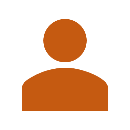 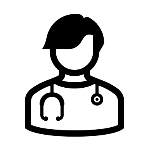 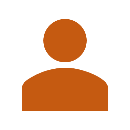 Dùng cho đối tượng không thể khai báo y tế qua BluezoneHọ tên (ghi chữ in hoa): 	Năm sinh (*): 	      Giới tính (*): Nam/ nữ                                       Quốc tịch:	Địa chỉ liên lạc:Tỉnh thành:	Quận/huyện:	Phường/xã:	Số nhà, phố, tổ dân phố/thôn/đội: 	Điện thoại (*):	Số thẻ bảo hiểm:…………………………………………………………………………Số CMTND/CCCD/Hộ chiếu:…………………………………………………………..Nghề nghiệp:…………………………………………………………………………….Trong vòng 14 ngày qua, Anh/Chị có thấy ít nhất 1 trong các dấu hiệu: sốt, ho, đau họng, khó thở, đau người-mệt mỏi-ớn lạnh, giảm hoặc mất vị giác, khứu giác không?(*)Có                                                        2. KhôngTrong vòng 14 ngày qua, Anh/Chị có tiếp xúc với người bị nhiễm hoặc nghi nghờ nhiễm Covid – 19 không? (*)Có                                                        2. KhôngTrong vòng 14 ngày qua, Anh/Chị có di chuyển sang tỉnh, thành phố nào (có thể di chuyển qua nhiều nơi) khác nơi ở hiện tại không? (*)Có                                                        2. KhôngAnh chị có đang ở vùng dịch không?Có                                                        2. KhôngBắc Giang, ngày ….. tháng ….. năm NGƯỜI KHAI(Ký và ghi rõ họ tên)BIÊN BẢNLẤY MẪU XÉT NGHIỆM COVID-19Hôm nay, hồi.….giờ……phút, ngày .…/…../2021 Tại ……………………………BÊN A: ………..……………………………………………………………1……………………………………………………SĐT2……………………………………………………………………….…………BÊN B: ………………………………………………………………………..1……………………………………………………………………….…………2……………………………………………………………………….…………Bên B đã tiến hành lấy mẫu xét nghiệm Covid-19 cho bên A, cụ thể như sau: Tình trạng mẫu: đủ điều kiện                      BÊN A                                                    	BÊN BUBND TỈNH BẮC GIANGSỞ Y TẾ Số:        /QĐ - SYTCỘNG HOÀ XÃ HỘI CHỦ NGHĨA VIỆT NAMĐộc lập - Tự do - Hạnh phúcBắc Giang, ngày      tháng 08 năm 2021Nơi nhận:- Như Điều 2;- UBND tỉnh (b/c);- Ban Quản lý các KCN;- Ban Chỉ đạo PCD các huyện, TP;- Lãnh đạo Sở;- Website Sở Y tế;- Lưu: VT, NVY.GIÁM ĐỐCTừ Quốc HiệuBÀN SỐ 1BÀN SỐ 201-02 người:- Dán mã vạch lên ống- Đăng nhập vào tài khoản lấy mẫu, chọn đợt lấy mẫu, thực hiện Quét mã QR hoặc nhập tay thông tin cá nhân của người được lấy mẫu- Chuyển ống mẫu cho bàn số 201-02 người:Nhận ống mẫu từ bàn số 1Thực hiện lấy mẫuXếp ống mẫu vào giáSỞ Y TẾ BẮC GIANGĐƠN VỊ LẤY MẪUCỘNG HÒA XÃ HỘI CHỦ NGHĨA VIỆT NAMĐộc lập - Tự do - Hạnh phúcSTTMã mẫuMẫu Mẫu Loại mẫuĐối tượngĐịa điểmSTTMã mẫuSL ốngSL người123456789